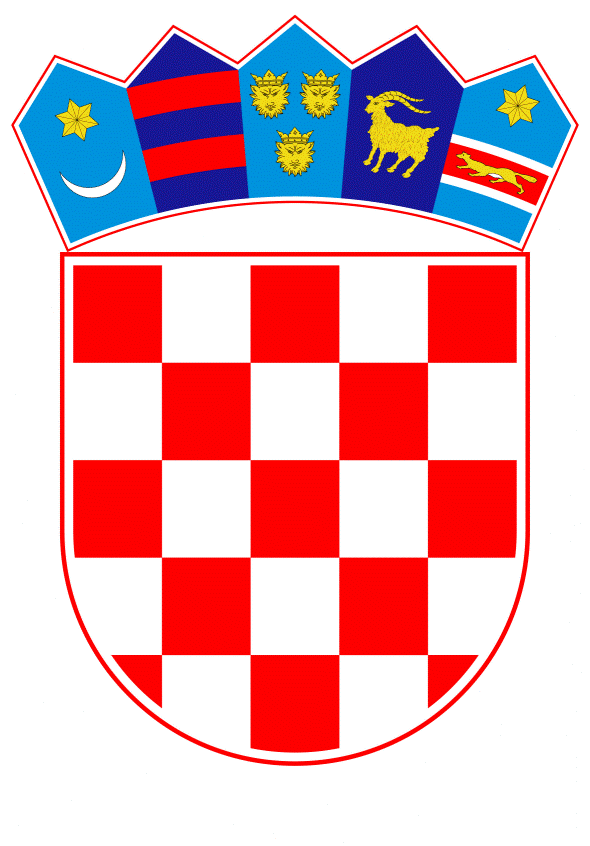 VLADA REPUBLIKE HRVATSKEZagreb, 30. siječnja 2020.____________________________________________________________________________________________________________________________________________________Banski dvori | Trg Sv. Marka 2  | 10000 Zagreb | tel. 01 4569 222 | vlada.gov.hrPRIJEDLOGNa temelju članka 31. stavka 3. Zakona o Vladi Republike Hrvatske („Narodne novine“, br. 150/11, 119/14, 93/16 i 116/18) Vlada Republike Hrvatske je na sjednici održanoj _____________________________ 2020. godine donijela Z A K LJ U Č A KDaje se prethodna suglasnost predstavniku Vlade Republike Hrvatske za prihvaćanje Amandmana Kluba zastupnika HDZ-a od 23. siječnja 2020. godine i to Amandmana III. na članak 16. stavak 1., Amandmana VIII.  na članak 46. stavak 4. i 5. i Amandmana XII. na članak 52. stavak 1. Konačnog prijedloga zakona o privatnoj zaštiti (P.Z. br. 635).Klasa: Urbroj: Zagreb,PREDSJEDNIK   								      mr. sc. Andrej PlenkovićObrazloženjeKlub zastupnika HDZ-a podnio je Amandmane na Konačni prijedloga zakona o privatnoj zaštiti. Amandmanom III. na članak 16. stavak 1. predloženo je riječi: „obrtnik koji obavlja“ zamijeniti riječima: „zajednički obrt koji obavlja“ budući da se navedeni stavak ne može primijeniti na obrtnika, odnosno utvrditi mu obvezu pokretanja postupka imenovanja nove odgovorne osobe za djelatnost privatne zaštite jer je stavkom 4. istog članka propisano da obrtnik koji više ne ispunjava uvjete iz članka 15. Konačnog prijedloga zakona ima obvezu brisati djelatnost privatne zaštite iz predmeta poslovanja, sukladno posebnim propisima o obrtu. Amandmanom VIII. predložene su izmjene članka 46. stavaka 4. i 5. na način da se u stavku 4. brišu riječi: „iskaz drugih osoba" kao način posrednog utvrđivanja identiteta s obzirom da je navedeno uređeno stavkom 3. istog članka te se dopunjuje odredba o provjeri identiteta na temelju fotografija ili video snimaka osobe u kontrolnoj sobi upućivanjem na obvezu primjene propisa o zaštiti osobnih podataka, dok se u stavku 5. jasnije uređuju ovlasti koje mogu upotrijebiti čuvar i zaštitar te se dodaje ovlast privremenog ograničavanja slobode kretanja i zaštitaru - specijalistu.Amandmanom XII. na članak 52. stavak 1. predlaže se proširiti cilj koji se želi postići primjenom tjelesne snage te pored odbijanja napada i svladavanja otpora, uključiti i zaštitu života ljudi, sprječavanje bijega te otklanjanje opasnosti, na jednak način kao i kod primjene sredstava prisile koja se uređuju u članku 51. Konačnog prijedloga zakona jer je riječ o ovlasti koja se primjenjuje u situacijama koje su međusobno povezane i ne mogu se uvijek jasno razlučiti.Predložene Amandmane potrebno je prihvatiti, stoga se ovim Zaključkom predlaže dati suglasnost predstavniku Vlade za prihvaćanje istih. Predlagatelj:Ministarstvo unutarnjih poslova Predmet:Prijedlog zaključka o davanju prethodne suglasnosti predstavniku Vlade Republike Hrvatske za prihvaćanje amandmana Kluba zastupnika HDZ-a u Hrvatskome saboru na Konačni prijedlog zakona o privatnoj zaštiti